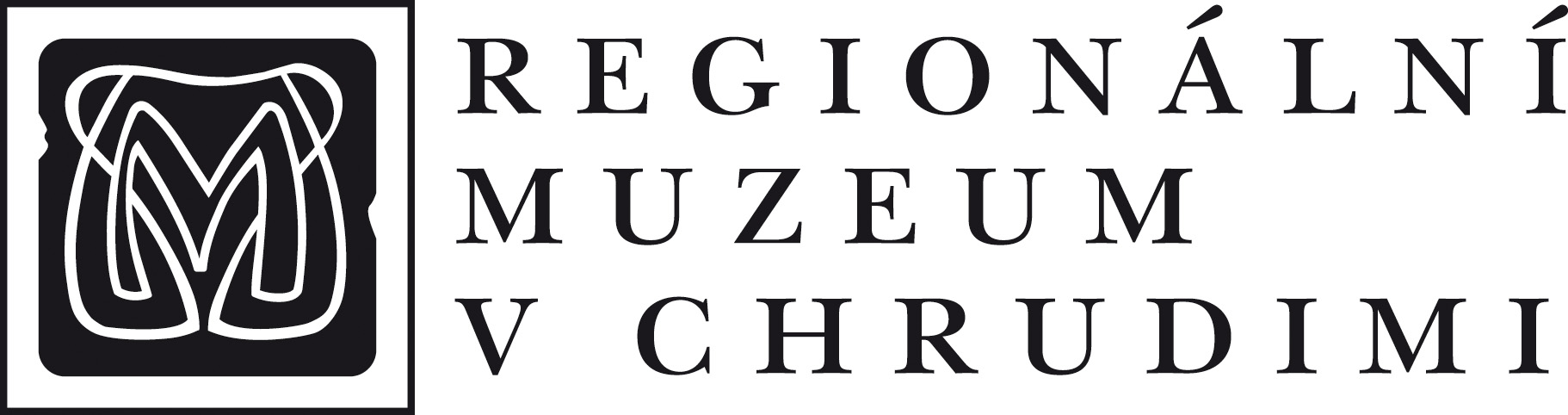 příspěvková organizace Pardubického krajevyhlašuje výběrové řízení na pozicimanažer projektů hrad Rychmburk a zámek BystréPracovní poměr bude sjednán na dobu neurčitou se zkušební dobou 3 měsíce, na celý pracovní úvazek (tj. 40 hodin týdně). Platové zařazení: 10. – 11. platová třída. Předpokládaný nástup na pracovní pozici je možný ihned po ukončení výběrového řízení.Charakteristika vykonávané činnosti:řízení procesu přípravy a realizace projektů Pardubického kraje tzn. využití a rozvoj hradu Rychmburk
a zámku Bystré po transformaci (odchodu) sociálních služeb.Vedení projektových týmů (pracovních skupin) a odpovědnost za zajištění procesu projektového řízení výše uvedených projektů ve finančním objemu řádu desítek miliónů Kč.Organizace jednotlivých činností v rámci přípravy, realizace a udržitelnosti projektů – spolupráce na zpracování studií a vizí, projektových záměrů, žádostí o spolufinancování, administrace projektů v rámci realizace a udržitelnosti včetně zajištění pravidel publicity.Komunikace se samosprávou Pardubického kraje, krajským úřadem, obecními samosprávami a úřady, vybranými vysokými školami, poskytovateli dotací, místními akčními skupinami, podnikatelskými subjekty a partnery projektů, zpracování průběžných zpráv a zápisů, příprava podkladů k žádostem na realizaci projektů a podkladů pro rozhodování orgánů samosprávy Pardubického kraje.Základní požadavky na uchazeče:úroveň vzdělání: minimálně středoškolské s maturitou, vysokoškolské magisterské výhodou výborné komunikační schopnosti a vystupováníorganizační schopnosti, systémový a tvůrčí přístupzodpovědnost, spolehlivost a samostatnost, schopnost týmové práceznalost práce s informačními a komunikačními technologiemi trestní bezúhonnost a způsobilost k právním úkonům, řidičský průkaz skupiny „B“ výhodou je předchozí praxe v oblasti projektového a finančního řízení, znalost anglického jazykaNáležitosti písemné přihlášky uchazeče:jméno, příjmení, titul, datum a místo narození, státní příslušnost, místo trvalého pobytu, číslo občanského průkazu, telefonní a e-mailové spojení, datum a podpis uchazečeprostá kopie dokladu totožnostiověřená kopie dokladu o nejvyšším dosaženém vzdělánístrukturovaný profesní životopis a motivační dopis vztahující se k lokalitám Předhradí a Bystré souhlas se zpracováním osobních údajůvýpis z Rejstříku trestů ne starší tří měsíců (ke dni podání přihlášky)Případné upřesňující dotazy k této pracovní pozici zodpoví e-mailem či telefonicky Mgr. Bc. Milan Novák, email.: milan.novak@pardubickykraj.cz; telefon: 466 026 326Přihlášky mohou být podány osobně nebo prostřednictvím držitele poštovní licence, a to v uzavřené obálce označené slovy: „Neotvírat – výběrové řízení“ nejpozději do 29. 05. 2020 do 14.00 hodin na adresu: Regionální muzeum v Chrudimi, Široká 86, 537 01 ChrudimO termínu výběrového řízení budou uchazeči informováni e-mailem či telefonicky.Vyhlašovatel si vyhrazuje právo nevybrat žádného z uchazečů nebo toto výběrové řízení zrušit kdykoliv v jeho průběhu. V Chrudimi, 05.05.2020						Mgr. Klára Habartová, ředitelka 